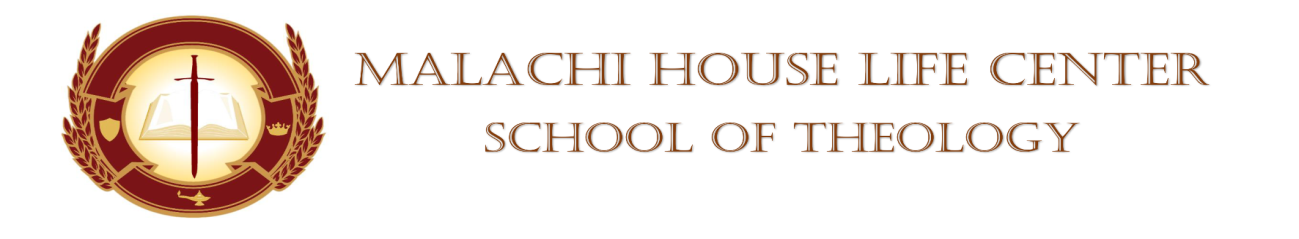 STUDENT’S CHAPEL SERVICE ASSIGNMENTDATE:  February 24, 2024                              					TIME: 11amDEVOTIONAL SERVICE:  Minister Diane RobinsonPRAYER PERIOD:  Pastor Anthony SmartSCRIPTURE READING: Bro. Kevin HollomanSCRIPTURE SHOWER:  Minister Debra PriceOFFERTORY:  N/ABLESSING OF THE OFFERING:  N/AMASTER/MISTRESS OF CEREMONIES:   Elder Shaunta OliverSPEAKERS:                               Sis. Adria Lindquist		    Deacon Pearl Smith                            Minister Diane Robinson	    	SUPPORTOR:  Evangelist Leeda Hundley	PRAYER FOR THE SPEAKERS:  Elder Shaunte Oliver	FACULTY MEMBER: Dr. Mickey Collins/Dean Towanna Yizar 	(WHISTLE STOPS)	BENEDICTION:  	Elder Patricia Freeman	Absent:  ___________________________			Whistle Stops:  _____________________		   ___________________________					  _____________________		   ___________________________					  _____________________		   ___________________________					  _____________________		   ___________________________					  _____________________Shaunte Oliver